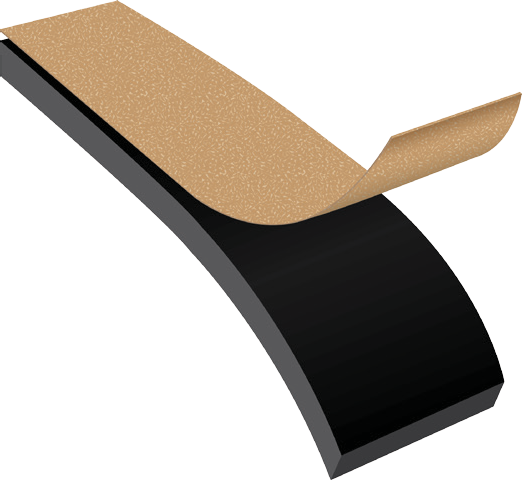 I N S T A L L A T I O N d e s c r i p t i o n Fab Tape™ is a double sided butyl rubber tape. It is available in black.The surface to be taped should be clean and dry. The tape will not adhere if the surfaces are not properly prepared. Dirty or wet surfaces should be completely cleaned with water, paper towels, dry rags or other materials which will prepare the surface for the tape. Accumulations of dust should also be removed to insure a secure  seam.The product obtains optimum adhesion when the surfaces to be bonded are warm. The surfaces should be above 50-60°F to insure an acceptable bond. In order to obtain a bond at lower temperatures, external heat may be required. The use of an industrial style hot air blower is one recommended method. Extra care should be taken when attempting to install tape at temperatures below 32°F.OUR CUSTOMERs DON’T JUST cover their business,THEY PROTECT IT